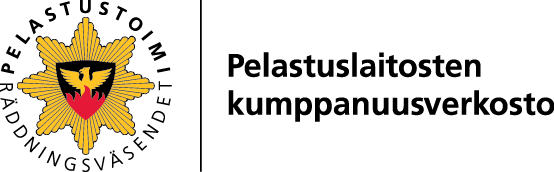 Pelastussuunnitelma        SEINÄJOEN        KANSALLISETAMPUMAHIIHDOT     14 -15.1.2023  Suunnitelman tarkoitusTämän pelastussuunnitelman tarkoitus on ohjata tapahtuman toimeenpanoon osallistuvaa henkilökuntaa turvallisuusasioissa sekä selkeyttää turvallisuuden vastuita ja velvoitteita.Tämän yleisötapahtuman toimeenpanoon osallistuvat tahot sitoutuvat noudattamaan pelastussuunnitelmaa ja parantamaan sen avulla kaikkien yhteistä turvallisuutta!Tapahtuman yleistiedot:Tapahtuman vaarojen ja riskien selvitys ja arviointi sekä tapahtuman turvallisuusjärjestelytTapahtuman vaarat ja riskit on selvitetty ja arvioitu. Jokaisen tapahtuman toteuttamisesta vastaavan henkilön on tiedostettava mitä vaaroja ja riskejä tapahtumaan kohdistuu, mistä ne voivat aiheutua ja mitä seurauksia niillä voi olla. Jokaista havaittua riskiä ja vaaraa varten on suunniteltu ennaltaehkäisevät järjestelyt, varautumisjärjestelyt sekä ohjeet toimintaan riskin toteutuessa. Jokaisen tapahtuman toteuttamisesta vastaavan henkilön on omaksuttava nämä asiat. Tapahtuman henkilökunta on myös koulutettu ennaltaehkäiseviin järjestelyihin, varautumisjärjestelyihin ja toimintaohjeisiin vaaran tai riskin toteutuessa. Vastuut on jaettu selkeästi kunkin riskin osalta. Vaaran tai riskin toteutuessa seurauksia voivat olla esimerkiksi tapahtuman keskeyttäminen tai hetkellinen keskeyttäminen, henkilövahingot tai irtaimistovahingot.Yksityiskohtaiset turvallisuusjärjestelytAlkusammutuskalustoAlkusammutuskalusto on merkitty opastein ja kaikki alkusammuttimet ovat esteettömästi saatavilla. Opasteiden näkyvyyden osalta on otettu huomioon tilapäiset rakenteet ja sisusteet. Alkusammutuskaluston käytettävyys ja esteettömyys tarkastetaan ennen tapahtuman alkua sekä säännöllisesti tapahtuman aikana. EnsiapujärjestelytHenkilömääräPelastustiet ja muut ajoreitit tapahtumapaikallePelastustie on hälytysajoneuvoille tarkoitettu ajotie. Pelastusteiden ja muiden ajoreittien esteettömyys tarkastetaan ennen tapahtuman alkua sekä säännöllisesti tapahtuman aikana. Liitteenä olevaan pohjakarttaan on merkitty pelastusteiden ja muiden ajoreittien sijainnit.Tapahtuman henkilökunta on koulutettu opastamaan pelastuslaitos onnettomuuspaikalle onnettomuuden sattuessa. Pelastuslaitoksen opastamisen osalta vastuut on jaettu selkeästi.PoistumisjärjestelytEi erillisiä poistumisjärjestelyitä tapahtuman luonteesta  ja sijainnista johtuenUlkotapahtuma: Samanaikaisesti paikalla olevan maksimihenkilömäärän (430) Tapahtuman keskeyttäminen ja evakuointijärjestelytTapahtuman häiriötilanteet, kuten tulipalo, sään aiheuttamat tilanteet, tilapäisten rakenteiden sortuminen sekä häiriökäyttäytyminen voivat aiheuttaa tapahtuman keskeyttämistarpeen. Tapahtuma tai osa siitä voidaan joutua keskeyttämään kokonaan tai hetkellisesti. Vakavissa poikkeustilanteissa tapahtuma-alue tai osa siitä voidaan joutua evakuoimaan.Tapahtuman keskeyttämisestä ja evakuoinnista päättää tapahtuman järjestäjä, turvallisuudesta vastaava henkilö tai viranomainen.Evakuointitilanteessa toimitsijat opastavat yleisöä poistumaan poispäin vaarasta käyttäen lähimpiä poistumisreittejä. Yleisön opastamisessa hyödynnetään tapahtuman äänentoistolaitteistoa tai megafoneja.Tilapäiset rakenteetTilapäiset sähköasennukset ja energianjakelun katkoksetSähkön käytössä noudatetaan seuraavaa:Sähköasennukset ovat tehneet kelpoisuusvaatimuksen täyttävät henkilöt ja yritykset.Kulkureiteillä ja poistumisreiteillä olevat johdot on suojattu esimerkiksi kaapelikouruilla, kumimatoilla, upottamalla maahan tai nostamalla ylös. Sähkö- ja muut johtovedot eivät saa haitata tai aiheuttaa vaaraa tapahtuma-alueen ulkopuolella kävely- tai pyöräliikenteelle. Mahdollisissa kaapeloinneissa on käytettävä heijastavaa materiaalia ja varoittavia liikennemerkkejä.Ulkotiloissa käytetään vain ulkokäyttöön tarkoitettuja sähköjohtoja.Ulkona käytettävät sähkölaitteet ovat suojamaadoitettuja, suojaeristettyjä tai suojajännitteellä toimivia. Kuivissa ulko-olosuhteissa voidaan tilapäisesti käyttää myös sisäkäyttöön tarkoitettuja suojamaadoitettuja tai suojaeristettyjä laitteita. Näissä tilanteissa laitteet on eristetty maasta sekä suojattu sateelta ja kosteudelta.Tuliesitys, pyrotekniset tehosteet ja ilotulitteetVaaralliset kemikaalitYleisötapahtumissa vaarallisia kemikaaleja ovat esimerkiksi tyypillisesti käytössä olevat nestekaasu ja aggregaattien polttonesteet.Nestekaasun käyttötarkoitus (raksita käyttötarkoitukset taulukkoon):Muiden vaarallisten kemikaalien käyttötarkoitus (raksita käyttötarkoitukset taulukkoon):Vaarallisten kemikaalien osalta noudatetaan seuraavaa:tapahtuma-alueella säilytetään vain toiminnan harjoittamisen kannalta tarpeellinen määrä vaarallisia kemikaalejavaarallisten kemikaalien käytössä noudatetaan riittävää varovaisuuttavaarallisten kemikaalien käyttöturvallisuustiedotteita noudatetaankäyttöpaikan ja varastointipaikan läheisyyteen sijoitetaan vähintään yksi 6 kg:n käsisammutin, joka on teholuokaltaan vähintään 34 A 183 BC sekä sammutuspeitevarastointipaikka on merkitty tarvittavilla CLP-asetuksen mukaisilla varoitusmerkeillä sekä tupakoinnin ja avotulen teon kieltävin merkeinulkopuolisten pääsy vaarallisten kemikaalien varastointipaikkaan on estettyvaarallisten kemikaalien käytössä huomioidaan ympäristön suojelu. Ympäristölle vaaralliset nesteet on sijoitettu valuma-altaisiin ja käyttö- sekä varastointipaikkojen läheisyyteen on varattu riittävästi imeytysainetta.Nestekaasun osalta noudatetaan yllä olevien lisäksi seuraavaa:käytetään pääsääntöisesti 5 tai 6 kg:n nestekaasupullojakomposiittipullojen käyttöä suositellaankaikki tapahtuma-alueella olevat nestekaasupullot ovat kytkettyinä käyttölaitteisiinmahdolliset varapullot ja tyhjät pullot säilytetään ennalta määritellyssä varastotilassanestekaasulaitteet ovat CE-merkittyjänestekaasuletkut täyttävät niille asetetut määräyksetnestekaasuletkuun ei asenneta ilman sulkuja olevaa t-liitäntäänestekaasulaitteet ja -asennukset tarkastetaan ennen käyttöönottoa, erityisesti tarkastetaan nestekaasuletkujen liitokset (esim. saippualiuoksella)sisätiloissa käytetään vain sisätiloihin soveltuvia nestekaasulaitteita. Laitteen soveltuvuus sisätiloissa käytettäväksi on varmistettu laitteen valmistajalta tai käyttöohjeista.Pohjakarttaan on merkitty vaarallisten kemikaalien käyttöpaikkojen ja varastointipaikkojen sijainnit. Henkilökunnan sekä yleisön perehdytys ja ohjeistusHenkilökunnan perehdytys ja ohjeistus:Henkilöstölle selvitään heidän tehtävä suullisesti ja valvotaan henkilöstön toimintaa tapahtuman aikana Yleisön ohjeistus ja opastus:Kuulutuksilla tarvittaessaHenkilökunnalle annettavat ohjeetJokaisen henkilökuntaan kuuluvan on noudatettava seuraavia ohjeita sekä valvottava, että yleisö noudattaa niitä.Kaikista turvallisuutta vaarantavista tilanteista sekä tehdyistä toimenpiteistä on ilmoitettava tapahtuman turvallisuuspäällikölle/järjestäjälle numeroon Mika Rinta-Keturi 0407748648. Ota yhteys tapahtuman turvallisuuspäällikköön/järjestäjään myös, jos havaitset ennaltaehkäisevien tai varautumiseen liittyvien järjestelyiden osalta puutteita. Ennaltaehkäisyn ja varautumisen keinot on kuvattu suunnitelman osiossa kaksi. Toimi saamiesi ohjeiden mukaisesti.Yleiset ohjeet vaarojen ja riskien ennaltaehkäisyynTarkkaile tapahtuma-alueella muun muassa kompastumis-, liukastumis-, kaatumis- ja putoamisvaaroja, kuten kulkureiteillä olevia sähköjohtoja sekä lattian, maaston ja rakenteiden liukkautta ja epätasaisuutta. Estä liikkuminen vaaraa aiheuttavalla alueella ja korjaa puute mahdollisuuksien mukaan.Tarkkaile tapahtuma-alueen poistumisreittien ja pelastusteiden esteettömyyttä. Havaitessasi puutteen, korjaa tilanne mahdollisuuksien mukaan.Kiinnitä huomiota tulipalon ennaltaehkäisyyn. Huomioi mahdolliset syttymislähteet sekä kiinnitä huomiota tavaroiden säilytykseen. Estä yleisön pääsy kosketuksiin nestekaasun ja muiden vaarallisten kemikaalien kanssa. Kartoita lähimmän alkusammutuskaluston sijainti.Tarkkaile tilapäisten rakenteiden kiinnityksiä. Jos havaitset puutteita tilapäisten rakenteiden kiinnityksessä, korjaa tilanne mahdollisuuksien mukaan.Varmista, että olet tietoinen vastuualueesi maksimihenkilömäärästä. Tarkkaile alueen henkilömäärää ja rajoita tarvittaessa alueelle pääsyä. Mikäli havaitset ruuhkautumista, puutu tilanteeseen ennaltaehkäisevästi. Huolehdi myös omalta osaltasi yleisön ohjauksesta ja opastuksesta.Kiinnitä huomiota yleisön kuntoon ja mahdollisiin merkkeihin alkavasta häiriökäyttäytymisestä sekä puutu tilanteisiin ennaltaehkäisevästi.HÄTÄNUMERO 1121. SOITA HÄTÄPUHELU ITSE, JOS VOIT2. KERRO, MITÄ ON TAPAHTUNUT3. KERRO TARKKA OSOITE JA KUNTA: Ampumahiihtostadion Jouppilanvuorentie 66, Seinäjoki4. VASTAA SINULLE ESITETTYIHIN KYSYMYKSIIN5. TOIMI ANNETTUJEN OHJEIDEN MUKAAN6. LOPETA PUHELU VASTA SAATUASI SIIHEN LUVAN7. OPASTA APU PAIKALLESoita hätäkeskukseen uudelleen, mikäli tilanne muuttuu.Sairaskohtaus-/ tapaturmatilanteessaHenkeä uhkaavissa tilanteissa (esim. tajuton potilas, rintakipu, hengitysvaikeus) tee välittömästi hätäilmoitus suoraan hätänumeroon 112.Kutsu paikalle tapahtuman ensiapuvastaava soittamalla numeroon      . Toimi hänen antamiensa ohjeiden mukaisesti. Mikäli ensiapuvastaava ei pääse välittömästi paikalle, toimi seuraavien ohjeiden mukaisesti.Selvitä, mitä on tapahtunut. Saatko henkilön hereille? Herättele häntä puhuttelemalla ja ravistelemalla. Jos henkilö ei herää,Soita hätänumeroon 112.Voit myös huutaa apua, ja pyytää paikalla olevia tekemään hätäilmoituksen numeroon 112. Hätäkeskuksen antamia ohjeita tulee noudattaa.Käännä autettava selälleen ja selvitä hengittääkö hän normaalisti? Avaa hengitystie.Ojenna autettavan pää leuan kärjestä nostamalla ja toisella kädellä otsasta painamalla. Katso, kuuntele ja tunnustele hengitystä. Arvioi onko hengitys normaalia, epänormaalia tai se puuttuu. Mikäli epäröit, toimi kuin hengitys ei olisi normaalia.Hengitys on normaalia.Käännä henkilö kylkiasentoon. Huolehdi, että hengitystie on avoin ja henkilö hengittää normaalisti. Seuraa ja tarkkaile hengitystä ammattiavun tuloon asti.Hengitys ei ole normaalia tai se puuttuu. Aloita elvytys.Aloita paineluelvytys. Aseta kämmenesi tyviosa keskelle autettavan rintalastaa ja toinen kätesi rintalastalla olevan käden päälle. Sormet ovat limittäin. Paina suorin käsivarsin kohtisuoraan alaspäin 30 kertaa siten, että rintalasta painuu 5–6 cm. Anna rintakehän palautua paineluiden välissä. Keskimääräinen painelutiheys on 100 kertaa minuutissa, eikä ylitä 120 kertaa minuutissa. Laske painelut ääneen.Puhalla 2 kertaa.Avaa hengitystie. Aseta suusi tiiviisti autettavan suun päälle ja sulje sormillasi hänen sieraimensa. Puhalla rauhallisesti ilmaa autettavan keuhkoihin. Puhalluksen aikana katso, että autettavan rintakehä nousee (liikkuu). Toista puhallus. Kahden puhalluksen kesto on 5 sekuntia. Jatka elvytystä tauotta rytmillä 30:2 (30 painallusta ja 2 puhallusta)kunnes autettava herää: liikkuu, avaa silmänsä ja hengittää normaalisti, ammattihenkilöt antavat luvan lopettaa tai voimasi loppuvat.TulipalotilanteessaIlmoita tulipalosta tapahtuman turvallisuuspäällikölle tai järjestäjälle numeroon Mika Rinta-Keturi 0407748648 ja toimi seuraavien ohjeiden mukaisesti.Pelasta ja varoitaSäilytä malttisi. Toimi rauhallisesti ja harkiten, mutta kuitenkin ripeästi. Pelasta ja varoita välittömässä vaarassa olevia. Älä kuitenkaan saata itseäsi hengenvaaraan.SammutaYritä sammuttaa palo tai rajoittaa sitä alkusammutusvälineillä, kun palo on vielä hallittavissa.Älä sammuta vedellä rasvapaloa, rasvapalo leviää räjähdysmäisesti jo pienestä vesimäärästä.Vältä savukaasujen hengittämistä. Mene palon lähelle vasta, kun sinulla on alkusammutusvälineet käyttövalmiina.Jos paloa ei pysty turvallisesti sammuttamaan, yritä rajoittaa paloa sulkemalla ovi. Älä vaaranna itseäsi. Jos palavaan tilaan johtava ovi on kiinni ja kahva tai ovi on kuuma, älä avaa ovea.Hälytä apua soittamalla hätänumeroon 112. Muista! Savu tappaa. Älä siis viivyttele palavassa tilassa. Älä koskaan poistu savuiseen tilaan.Rajoita palon leviämistä sulkemalla ovet, ikkunat ja ilmanvaihto.Opasta pelastushenkilöstö paikalle. Toimenpidejärjestys voi vaihdella tilanteen mukaan! Vaikeassa sääolosuhteessaIlmoita vaikeasta sääolosuhteesta tapahtuman turvallisuuspäällikölle/järjestäjälle numeroon Mika Rinta-Keturi 0407748648 ja toimi seuraavien ohjeiden mukaisesti.Pyri rauhoittelemaan yleisöä.Mikäli sääolosuhde yltyy vaikeaksi, ohjaa yleisö pois tilapäisten rakenteiden, puiden ja irtaimiston läheisyydestä. Jos mahdollista, ohjaa yleisö siirtymään sisätiloihin (ei telttoihin!).Rajuilman sattuessa tai tuulen yltyessä yli 15 m/s telttojen kiinnitystä tehostetaan ennalta määritellyn suunnitelman mukaisesti tai telttojen käyttö keskeytetään. Ihmiset ohjataan pois telttojen läheisyydestä ja teltat puretaan, jos se on mahdollista. Mikäli valmistaja on antanut muita ohjeita, noudatetaan niitä. Jos tapahtuma on sisätilassa, sulje ovet ja ikkunat. Älä päästä yleisöä ulkotiloihin. Odota sään tasaantumista.Toimi saamiesi ohjeiden mukaisesti.Toimintaohjeita sääilmiöiltä suojautumiseen löytyy myös Ilmatieteenlaitoksen verkkosivuilta osoitteesta http://ilmatieteenlaitos.fi/varoitukset.VäentungostilanteessaIlmoita väentungoksesta tapahtuman turvallisuuspäällikölle tai järjestäjälle numeroon Mika Rinta-Keturi 0407748648 ja toimi seuraavien ohjeiden mukaisesti.Pyri rauhoittamaan yleisöä.Ohjaa yleisöä poispäin väentungoksesta.Valmistaudu tapahtuma-alueen evakuointiin.Mikäli tapahtuma-alue tai sen osa joudutaan evakuoimaan, toimi saamiesi ohjeiden mukaisesti. Ohjaa yleisöä käyttämään lähintä poistumisreittiä, mikäli se on turvallista.HäiriökäyttäytymistilanteessaIlmoita häiriökäyttäytymisestä tapahtuman turvallisuuspäällikölle tai järjestäjälle numeroon Mika Rinta-Keturi 0407748648 ja toimi seuraavien ohjeiden mukaisesti.Älä mene uhkaavaan tilanteeseen yksin.Säilytä riittävä etäisyys uhkaavaan henkilöön.Puhu uhkaavalle henkilölle selkeästi, lyhyesti ja myötäile häntä.Älä keskeytä, vähättele tai provosoidu vastauhkailuun.Pidä kädet näkyvissä ja vältä uhkaavan henkilön tuijottamista.Älä käännä uhkaavalle henkilölle selkääsi.Pyri rauhoittamaan tilanne.LIITTEETPOHJAKARTTATapahtuman nimi: Seinäjoen Kansalliset AmpumahiihtokilpailutTapahtuman ajankohta: päivämäärät ja kellonajat14.01.2023    9.00 – 16.0015.01.2023    9.00 – 16.00Tapahtumapaikka: nimi, osoite ja kuntaAmpumahiihtostadion Jouppilanvuorentie 66, hiihtoladut, SeinäjokiTapahtuman järjestäjä: vastuullisen järjestäjän nimi, y-tunnus, yhteystiedotSeinäjoen Hiihtoseura RyTapahtuman järjestäjän yhteyshenkilö: nimi ja yhteystiedotMika Rinta-Keturi 0407748648Tapahtuman turvallisuudesta vastaava: nimi ja yhteystiedotMika Rinta-Keturi 0407748648Tapahtuman turvallisuushenkilöstö: järjestyksenvalvojien ja muun turvallisuushenkilöstön määrä, sijoittelu ja tehtävät. Suurissa tapahtumissa järjestelyt, kuten kaavio organisaatiosta, organisaation keskinäinen viestintä ja hälytysyhteydet esitetään yksityiskohtaisemmin esimerkiksi erillisellä liitteellä.Ei erillistä turvallisuus henkilöstöäKohderyhmä: aikuisia, lapsia, vanhuksia, liikuntarajoitteisia, jne.Aikuisia ja lapsiaTapahtuman kuvaus: tarkka kuvaus tapahtumasta ja sen kulusta, ohjelmasta jne.Ampumahiihdon yhteislähtökilpailu    9.00-10.00  Suksien testaus ja verryttely            10.00 Kohdistus ammunnat 1 erä            11.00 Kilpailu 1 erän hiihtäjät            12.30 Kohdistus ammunnat 2 erä            13.00 Kilpailu 2 erän hiihtäjät        n. 15.30 Viimeinen hiihtäjä maalissaArvio henkilömäärästä: arvio samanaikaisesti läsnä olevien henkilöiden määrästä (yleisö, henkilökunta, esiintyjät, oheispalveluiden tuottajat, kilpailijat jne.)200 urheilijaa, 150 huoltajaa, 30 toimitsijaaYleisöä 50 henkilöäTapahtuman erityispiirteet: tapahtuman mahdolliset erityispiirteet kuten vaaralliset kemikaalit, nestekaasu ja muut vaaralliset kemikaalit, avotuli, pyrotekniset tehosteet, ilotulitteet, tuliesitys, extremelajit, eläimet, tilapäinen majoittuminen tai telttailu jne. Jos tapahtuma sisältää palveluita tai toimintoja, jotka järjestää erillinen tapahtumapalveluiden tuottaja, tässä kohdassa esitetään lisäksi, kuinka yhteistoiminta järjestäjän ja erillisen palvelun tuottajan välillä toteutetaan. Mahdolliset erilliset pelastussuunnitelmat tai turvallisuusasiakirjat liitetään tapahtuman pelastussuunnitelmaan.Tapahtumapaikan erityispiirteet: kiipeämis- ja putoamismahdollisuus, vesistö, iso liikenneväylä, syrjäinen sijainti, pimeys, tapahtuma maastossa, huonot tieyhteydet, saari jne.Ampumahiihtokilpailut maastossaVaara/riskiTapaturmat ja sairaskohtauksetSyytkompastuminen, kaatuminen, liukastuminen maaston epätasaisuudesta johtuenviallinen sähkölaite tai -johtonestekaasu liikennekylmä ilmaEnnaltaehkäisevät järjestelyt ja varautuminenHuomioidaan ja maaston ja rakenteiden liukkaus ja epätasaisuus. Varataan liukkaudentorjuntavälineitä sekä muita välineitä vaarallisten alueiden rajaamiseen ja merkitsemiseen. Suunnitellaan kilpaladut mahdollisimman turvallisiksiSuojataan kulkureiteillä olevat johdot kaapelikouruilla tms. Ulkotiloissa käytetään vain ulkokäyttöön tarkoitettuja sähköjohtoja.Nestekaasun käytössä noudatetaan riittävää varovaisuutta ja huolellisuutta. Ulkopuolisten pääsy vaarallisten kemikaalien säilytys- ja varastointipaikalle on estetty.Käytössä kaksi parkkipaikkaa kilpailukeskuksen läheisyydessä ja liikenteen ohjaajat ja opasteet ohjaavat autoilijoita.Ammuntaa johtaa ammunnanjohtaja joka vastaa siitä että turvallisuus ohjeita noudatetaan ja ammunta tapahtuu turvallisesti VastuutTurvallisuusvastaava: Mika Rinta-Keturi 0407748648Vaara/riskiTulipaloSyytviallinen sähkölaite tai -johtotupakointiilkivaltanestekaasu tai muut vaaralliset kemikaalitEnnaltaehkäisevät järjestelyt ja varautuminenUlkotiloissa käytetään vain ulkokäyttöön tarkoitettuja sähköjohtoja. Sähkölaitteet suojataan sateelta ja kosteudelta. Vialliset sähkölaitteet tai –johdot poistetaan käytöstä.Sallitaan tupakointi vain merkityillä alueilla. Tupakointi on ehdottomasti kielletty nestekaasun sekä muiden (palo)vaarallisten kemikaalien käyttö-, säilytys- ja varastointipaikkojen läheisyydessä. Varataan tupakointialueelle palamattomasta materiaalista valmistetut tuhkakupit ja niiden tyhjennysastiat.Varmistetaan, että ruoanvalmistuspisteiden läheisyydessä ei ole palavaa materiaalia. Varmistutaan kunkin laitteen vaatimasta riittävästä suojaetäisyydestä.Pidetään poistumisreitit esteettöminä ja helposti avattavina.VastuutTurvallisuusvastaava Mika Rinta-Keturi 0407748648Vaara/riskiSääolosuhdeSyytpoikkeuksellisen kylmä ilmakova tuuli, myrsky, lumisadeEnnaltaehkäisevät järjestelyt ja varautuminenSeurataan sääolosuhteita ja tiedotuksia ennen tapahtumaa ja tapahtuman aikana. Reagoidaan tilanteisiin ennaltaehkäisevästi. Perutaan tai keskeytetään tapahtuma tarvittaessa.Ohjeistetaan yleisöä varautumaan sään mukaisesti. Kiinnitetään tilapäiset rakenteet asianmukaisin painoin. VastuutTurvallisuusvastaava Mika Rinta-Keturi 0407748648Vaara/riskiVäentungosSyytyhtäaikaisesti saapuva tai poistuva suuri ihmismääräEnnaltaehkäisevät järjestelyt ja varautuminenYleisö maksimisssaan 50 henkilöä laajalla ulkoalueella VastuutTurvallisuusvastaava Mika Rinta-Keturi 0407748648LaatuMäärä (kpl)Jauhesammutin (6 kg)2Nestesammutin (6 l)Vaahtosammutin (6 l)Hiilidioksidisammutin (co2, 5 kg)PikapalopostiSammutuspeiteMuu, mikä? Ensiapu  Varsinaista ensiapua ei ole alueella järjestetty. Etelä-Pohjanmaan keskussairaala on lähin ensiapupiste noin 2 km päässä. Akuuteissa tapauksissa soitto numeroon 112Alueella on varattuna moottorikelkka jonka avulla voidaan tarvittaessa kuljettaa maastossa loukkaanunut poilas hoitoon   EnsiapumateriaaliAlueella on ensiapupakkaus pikaensiapua varten Tapahtuma järjestetään (raksita oikea ruutu tai ruudut)UlkotiloissaSisätiloissaTapahtuma järjestetään (raksita oikea ruutu tai ruudut)XArvio samanaikaisesti läsnä olevan yleisön maksimimäärästämax 50 henkeämax 50 henkeäArvio samanaikaisesti läsnä olevan henkilökunnan määrästä(30 toimitsijaa)(30 toimitsijaa)Tapahtumatilan, yleisöteltan tai muun vastaavan rakennelman maksimihenkilömäärä(kuvaa tässä tilojen nimet ja rakennusluvan mukaiset maksimihenkilömäärät)(kuvaa tässä tilojen nimet ja rakennusluvan mukaiset maksimihenkilömäärät)Ulkotapahtuman laskennallinen maksimihenkilömäärä:200 urheilijaa, 150 huoltajaa ja 30 toimitsijaa 50 yleisöä200 urheilijaa, 150 huoltajaa ja 30 toimitsijaa 50 yleisöäTilapäinen rakenneMäärä (kpl)Koko Lava0Katsomo1Suljettu yleisöltäTeltta0Muu, mikä? 2Ajanotto ja kuuluttaja vaunuTapahtumaan liittyy tuliesitys, josta on tehty erillinen ilmoitus. Ilmoitus on suunnitelman liitteenä (raksita ruutu tarvittaessa).EiTapahtumaan liittyy pyrotekninen tehostetoteutus, josta on tehty erillinen ilmoitus. Ilmoitus on suunnitelman liitteenä (raksita ruutu tarvittaessa).EiTapahtumaan liittyy ilotulitusnäytös, josta on tehty erillinen ilmoitus poliisille (raksita ruutu tarvittaessa).EiRuoanlaitto/lämmitysxRakennuksen/teltan/alueen lämmitysPyrotekniset tehosteetMuu, mikä?Käytössä olevan nestekaasun yhteenlaskettu määrä(kg)10Varastossa olevan nestekaasun yhteenlaskettu määrä(kg)Rakennuksen/teltan/alueen lämmitysSähköntuotantoPyrotekniset tehosteetTuliesitysMuu, mikä?Käytössä olevat muut vaaralliset kemikaalit(luettelo)Käytössä olevien muiden vaarallisten kemikaalien yhteenlaskettu määrä(litraa)Varastossa olevien muiden vaarallisten kemikaalien yhteenlaskettu määrä(litraa)Pohjakartta